(Meno, priezvisko, adresa, kontakt zákonného zástupcu)								Riaditeľstvo 								Základná škola 	Užhorodská 39	040 11  KošiceŽiadosť o oslobodenie z vyučovacích hodín telesnej a športovej výchovyTýmto žiadam o oslobodenie z vyučovacích hodín telesnej a športovej výchovy svojho dieťaťa  v termíne od ................   do .................. na základe priloženého lekárskeho odporúčania, resp. návrhu.ŽIADATEĽ (zákonný zástupca):Meno a priezvisko: ................................................................................................................................................ŽIAK:Meno a priezvisko: ................................................................................................................................................Dátum narodenia: ............................................	Miesto narodenia: ..................................................................... Adresa trvalého pobytu (ulica, číslo, PSČ, obec): ..................................................................................................................................................................................................................................................................................Trieda:  ..............................................................	Školský rok: ...............................................................................Odôvodnenie:................................................................................................................................................................................................................................................................................................................................................................	S pozdravomPríloha:Odporučenie na oslobodenie od povinnej telesnej výchovyV ......................................, dňa.....................			Podpis žiadateľa: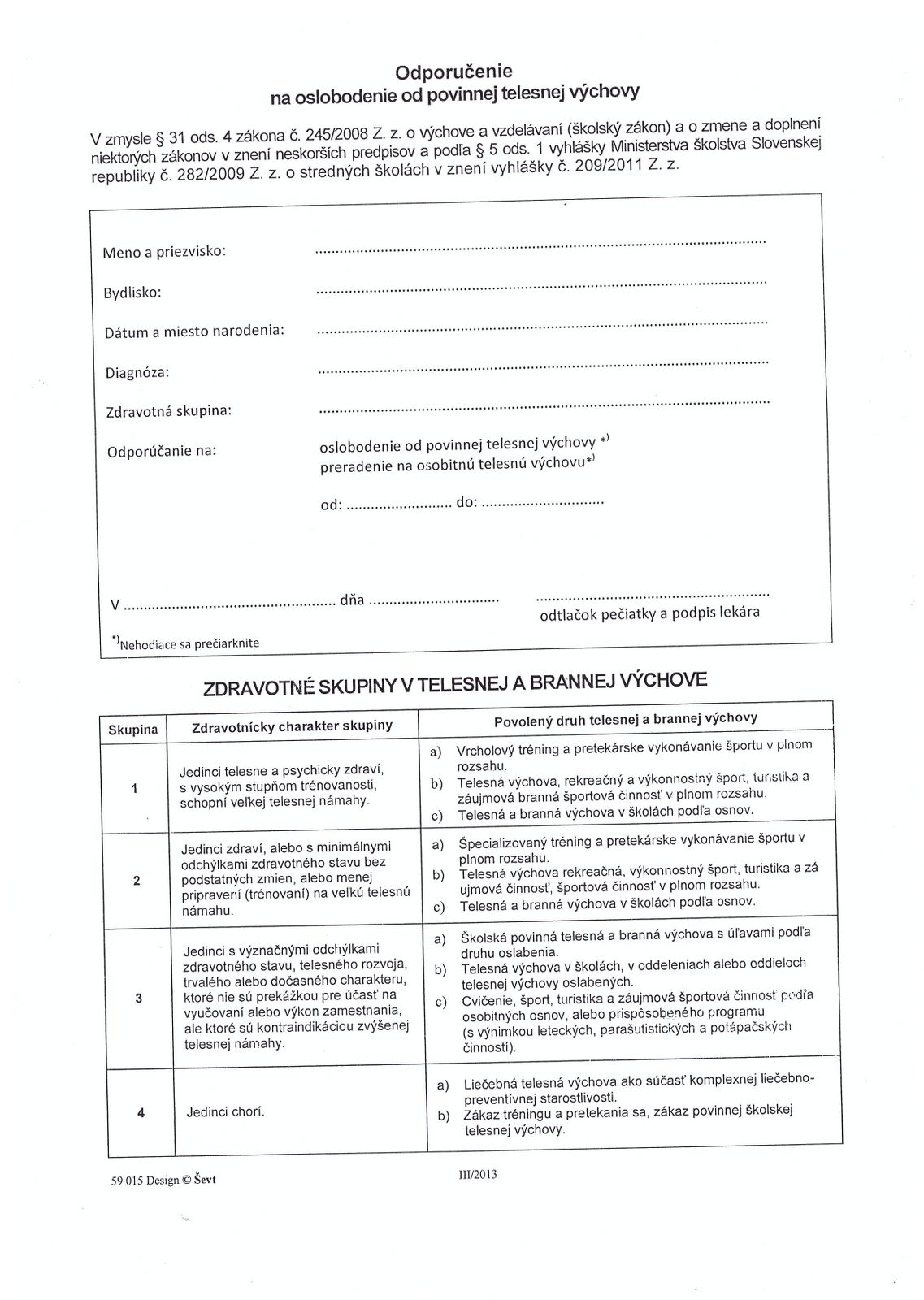 